جمجمه یک جعبه استخوانی محکمی است که محتوی مغز ـ مایع مغزی نخاعی و عروق خونی است. این حفره استخوانی به وسیله پرده ای از جنس سخت شامه به نام تنتوریوم که در آن سوراخی به نام سوراخ تنتوریوم وجود دارد به دو فضای بالا و پایین تقسیم می شود و در فضای بالا نیمکره های مغزی و در فضای پایین مخچه و ساقه مغز قرار دارند. مغز در حدود 85% مایع مغزی نخاعی، 10% خون و 5% حجم داخل جمجه را تشکیل 
می دهد. فشار طبیعی داخل جمجمه کمتر از 15 میلی متر جیوه می باشد و اگر به صورت مداوم بیش از 20 میلی متر جیوه باشد غیر طبیعی محسوب می شود. علل افزایش فشار داخل جمجمه:1ـ آسیب ناشی از ضربه های مغزی2ـ پاره شدن آنوریسم داخل جمجمه3ـ تومورهای مغزی4ـ هیدروسفالی5ـ خونریزی خودبخود داخل مغز6ـ عفونت های مغزی7ـ ترمبوز سینوس های وریدی 8ـ بعضی از داروها علایم افزایش فشار داخل جمجمه:1ـ اولین علامت آن کاهش هوشیاری است.2ـ سردرد در بیماران هوشیار که صبح ها شدیدتر است و با فعالیت افزایش می یابد. 3ـ تهوع و استفراغ جهنده که از علائم دیررس است.4ـ سرگیجه به صورت احساس سبکی سر5ـ اختلال بینایی6ـ اختلال شعور7ـ ادم بینایی8ـ سفتی گردن 9ـ بالا رفتن فشار خوندر کلیه بیماران مشکوک به افزایش فشار داخل جمجمه بایستی گرافی از مغز به عمل آید و قبل از انجام آن کشیدن آب کمر ممنوع است . اما اگر در CT مشخص نشد و به خونریزی یا مننژیت شک وجود داشت می توان با احتیاط آب کمر را کشید. درمان افزایش فشار داخل جمجمه:1ـ استفاده از حجم دهنده های ادرار2ـ محدودیت مصرف مایعات3ـ زیاد کردن اکسیژن بیمار4ـ کاهش دمای بدن5 ـ استفاده از کورتون هادر صورتی که مؤثر نبود اقدام به جراحی می کنند.مراقبت در منزل:1ـ زیر 30 درجه بالاتر باشد 2ـ جلوگیری از انجام فعالیت هایی مثل عطسه ـ سرفه یا مانوروالسالوا3ـ استفاده از ملین 4ـ رژیم پر فیبر5ـ جلوگیری از ساکشن کردن6ـ جلوگیری از خم شدن مفصل لگن7ـ ایجاد محیط آرام و بدون سر و صدامنبع: ـ بیماری های شایع در پرستاری مغز و اعصاب ـ پرستاری بیماری های مغز و اعصابـ اینترنت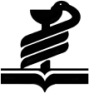 دانشگاه علوم پزشکی وخدمات بهداشتی درمانی جهرممرکز آموزشی ـ درمانی پیمانیهافزایش فشار داخل جمجمه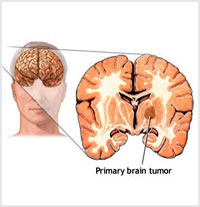 تهیه کننده : طاهره امینی نژاد (کارشناس پرستاری)(آموزش به بیمار) بازبینی توسط: میترا صادقی (سوپروایزر آموزشی)تیر ماه 1395 